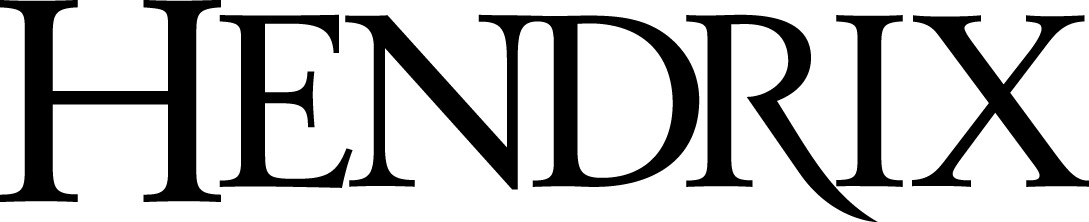 PROPOSED COURSE REVISION OR ELIMINATION (“FAST TRACK”)Deadline for submission to Curriculum Committee Chair:  Thursday, October 18, 2018Proposer:        	Date:	     Department/Program:        	Area:  	     Interdependent proposals (if any):      Current course subject code(s) (indicate both if cross-listed):	     	     Current course number:      Current course title:      Check appropriate boxes:	 Eliminate course	 Change existing course number to (please obtain Registrar approval of course number):      	 Add cross-listing (please obtain Registrar approval of all course numbers):      	 Change course title to (35 character maximum, including spaces):	     	 Minor revisions to catalog copy (100 words maximum, use present tense only):      	 Remove existing Learning Domain or Capacity code: 		 EA  HP  LS  NS  NS-L  SB  VA  QS  W1  FL  W2 Brief rationale for revision:      Approval Chain (type name and date of approval)Department chair: 	     Curriculum Committee: 	     